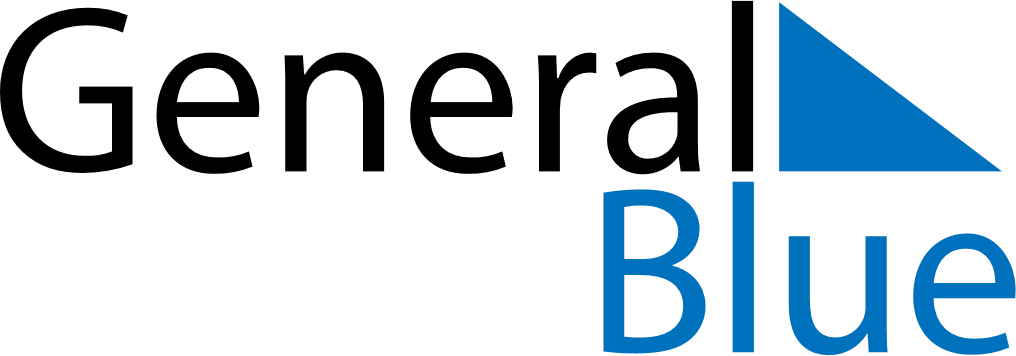 August 2022August 2022August 2022ZambiaZambiaSUNMONTUEWEDTHUFRISAT123456Farmers’ Day78910111213141516171819202122232425262728293031